Участники муниципального этапа Всероссийского конкурса художественного слова «ГлаголНоминация – 7-8 классыНоминация – 9-11 классыФИО участникаНоминация «Художественное слово» (автор, название произведения)Телли ВероникаК Бальмонд«Безглагольность»А. Толстой «Русский характер»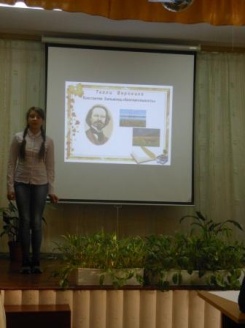 Баканова ЕлизаветаМ.Цветаева«Письмо на розовой бумаге»Р.Фраерман «Дикая Собака Динго или повесть о  Первой любви»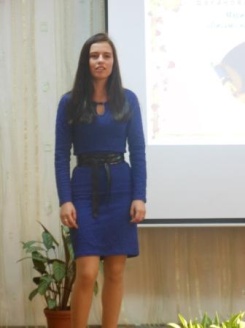 ФИО участникаНоминация «Художественное слово» (автор, название произведения)Номинация «Ораторское мастерство» (тема, автор, название произведения)Мышенкова МарияИ.Снегова «Любовь»«Любовь. Дружба. Влюбленность»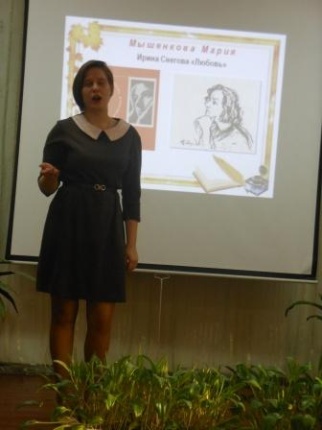 